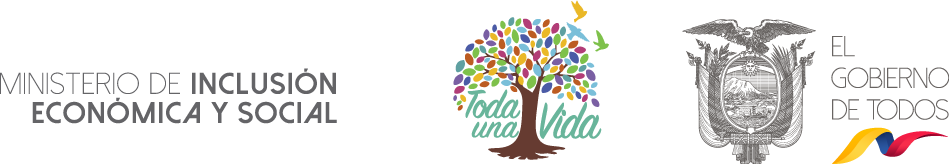 INFORME SOCIAL FAMILIAS ACOGIENTES POSTULANTESDATOS GENERALESDATOS DE IDENTIFICACIÓN DEL O LOS POSTULANTESANTECEDENTES DE INGRESO AL PROGRAMAEVALUACIÓN FAMILIAR (Genograma y ecomapa)SITUACIÓN SOCIAL DE LA FAMILIA Salud Vivienda Económica-Laboral Educación Rutinas familiaresCRITERIO TÉCNICO SOCIAL DEL PROCESO DE POSTULACIÓNCONCLUSIONES Y RECOMENDACIONESConclusionesRecomendación final (Criterio del equipo técnico conjunto)RESPONSABLEDirigido a:Motivo del Informe:Fecha de elaboración:Nombres y apellidos:Nombres y apellidos:Fecha/lugar de nacimiento:Fecha/lugar de nacimiento:Edad:Edad:Identificación sexual:Identificación sexual :Etnia:Etnia:Religión:Religión:Dirección de domicilio:Dirección de domicilio:Estado Civil:Estado Civil:Nacionalidad:Nacionalidad:Cédula de identidad:Cédula de identidad:Instrucción:Instrucción:Ocupación:Ocupación:Composición del núcleo de convivencia:Historia familiar:Estructura y dinámica familiar:Habilidades/fortalezas en el posible cuidado:Redes de apoyo formal e informal:Trabajo Social:Nombre:Firma: GUÍA PARA LLENAR ESTA FICHAImportante: El presente instructivo tiene como finalidad apoyar a los profesionales que trabajen en el sistema de protección, a llenar la presente ficha de manera precisa, técnica y que contenga información significativa, tanto para las familias como para los equipos, por lo que es importante leerlo previo a su ejecución. Recordar que la información es confidencial y debe ser llenada y compartida con los miembros de la familia. El Informe Social Familias Acogientes Postulantes tiene como objetivo el dar cuenta de la parte social general de la persona/familia postulante como insumos para el análisis y definición del criterio técnico que a su vez permitirá o no avanzar en el proceso de calificación de Familias Acogientes. Dicho informe, independiente del criterio técnico y la decisión, deberá ser compartido con la persona/familia postulante. Es importante la capacidad profesional y humana de los profesionales, quienes son los responsables de la información emitida y que será considerada dentro de la decisión de continuidad o no, del proceso de calificación.  Con el fin de optimizar el tiempo, será importante utilizar la información de la FICHA SOCIAL FAMILIAS ACOGIENTES POSTULANTES para poder realizar el informe, en donde existe la mayor cantidad de información requerida en este formato. Todas las fichas deben ser llenadas en digital e impresas, con firmas de responsabilidad, previo a la entrega a la autoridad correspondiente (de ser el caso). A considerar en el momento de realizar el informe:Dentro de la redacción, evitar hacer afirmaciones (en 1ra persona), como, por ejemplo: Me parece que el niño…...está fingiendo o la niña …. Es malcriada con su mamá. Además utilizar la tentatividad en la descripción, como, por ejemplo: Se denota que el adolescente se encuentra triste por……………., o la Sra. …… refiere que…………….etc. Mantener una capacidad de síntesis que permita ubicar criterios significativos, más que “contar la historia” de las familias que, por un tema de confidencialidad, no se ven necesarios. Los criterios deben tener un sustento técnico/humano, evitando escribir criterios personales aun cuando la subjetividad es parte de este proceso. No juzgar en la redacción.Evitar patologizar todo y procurar citar las fortalezas que tienen los postulantes y sus familias.Iniciar las conclusiones y recomendaciones con la palabra QUE. Tanto las conclusiones como las recomendaciones deben corresponder a lo redactado en el contenido del informe. PUNTO 1. DATOS GENERALESLlenar claramente en el cuadro:A quien va dirigido dicho informe, por ejemplo: Lcda. ………… directora de la Fundación……... Anotar el motivo del informe, por ejemplo: Dar a conocer la situación psico social de la familia XXXX, previo al proceso de acreditación de Familia AcogientePor último, la fecha de elaboración del informe.  PUNTO 2. DATOS DE IDENTIFICACIÓN DEL O LOS POSTULANTESEn el siguiente cuadro, completar la información solicitada, en el respectivo orden:Anotar los nombres y apellidos de la persona o pareja postulanteAnotar la fecha de nacimiento de la persona o pareja postulante Anotar la edad (en años y días). Anotar la identificación sexual de la persona o pareja postulanteAnotar la identificación étnica de la persona o pareja postulanteAnotar la identificación religiosa de la persona o pareja postulanteAnotar la dirección exacta de residencia de la persona o pareja postulanteAnotar el estado civil de la persona o pareja postulanteAnotar la nacionalidad de la persona o pareja postulanteAnotar el número de cédula de ciudadanía de la persona o pareja postulanteAnotar la instrucción educativa de la persona o pareja postulante Anotar la actual ocupación de la persona o pareja postulantePUNTO 3. ANTECEDENTES DE INGRESO AL PROGRAMA                                                                                                                                                                                                   En el siguiente cuadro, describir concretamente el cómo la persona/pareja decidieron postularse a familias acogientes, cuál fue el medio en el que supieron del programa y que mecanismo utilizaron para la inscripción e inicio del estudio. PUNTO 4. EVALUACIÓN FAMILIAR (Genograma y ecomapa)En este cuadro, tomaremos la información Genograma y Ecomapa, para describir los siguientes puntos:Composición del núcleo de convivencia: Por ejemplo: Familia compuesta por la madre, la Sra. XXXX, por el padre, el Sr. YYYYYYY, y los niños AAAAA, así como del adolescente CCCCC………………. Etc. Historia familiar: Por ejemplo: Familia proveniente de la provincia de XXXXX, ciudad VVVVV, que viven en XXXXX desde hace 5 años, en donde han adquirido su vivienda y han podido lograr algunas metas individuales y familiares. Estructura y dinámica familiar: Por ejemplo: Familia con roles definidos, donde el padre es el proveedor en temas de educación, alimentación, mientras que la madre provee el tema de pagos de préstamos y otras deudas, distribuyendo sus ingresos de manera estructurada. Habilidades/fortalezas en el posible cuidado: Por ejemplo: Familia con habilidades de cuidado significativas, se preocupan por la parte de alimentación, de educación, de salud, con sus hijos, quienes evidencian un desarrollo óptimo. Redes de apoyo formal e informal: Por ejemplo: Familia con redes informales, al vecino XXXX, la maestra de la niña YYYYY, el párroco de la zona, ………… etc. Como redes formales tienen al Ministerio de educación, desde el distrito educativo y la escuela XXXXX, así como al Área de salud del sector YYYY……. Etc. “La descripción hacerla, enfocado en lo social, ya que psicología describirá lo relacional”.Referencia: Punto 3 y 4 Ficha Entrevista Social Familias Acogientes PostulantesPUNTO 5. SITUACIÓN SOCIAL DE LA FAMILIAEn este punto, se describirá la situación social de la persona/familia postulante, separando cada punto significativo (Salud, vivienda, económica-laboral, económica y recreacional).5.1 SaludEn este cuadro, y considerando la información de la Ficha Social Familias Acogientes Postulantes, generar un criterio global, respecto a esta área, que dé cuenta de la parte de salud de la persona/familia, como criterio técnico para un posible acogimiento.5.2 ViviendaEn este cuadro, y considerando la información de la Ficha Social Familias Acogientes Postulantes, generar un criterio global, respecto a esta área, que dé cuenta de la parte de vivienda de la persona/familia como criterio técnico para un posible acogimiento.5.3 Económica-LaboralEn este cuadro, y considerando la información de la Ficha Social Familias Acogientes Postulantes y la Ficha Entrevista Laboral Familias Acogientes Postulantes, generar un criterio global, respecto a esta área, que dé cuenta de la parte económica y laboral de la persona/familia, como criterio técnico para un posible acogimiento.5.4 EducaciónEn este cuadro, y considerando la información de la Ficha Social Familias Acogientes Postulantes y la Ficha Entrevista Escolar Familias Acogientes Postulantes, generar un criterio global, respecto a esta área, que dé cuenta de la parte educativa del o los hijos de la pareja (de ser el caso), como criterio técnico para un posible acogimiento.5.5 Rutinas FamiliaresEn este cuadro, y considerando la información de la Ficha Social Familias Acogientes Postulantes, generar un criterio global, respecto a esta área, que dé cuenta de la parte de Rutinas Familiares de la persona/familia, como criterio técnico para un posible acogimiento.Referencia: Punto 6 al 10 Ficha Entrevista Social Familias Acogientes PostulantesPUNTO 6. CRITERIO TÉCNICO SOCIAL DEL PROCESO DE POSTULACIÓNEn este punto, Trabajo Social, después de analizar detenidamente cada detalle del estudio realizado con la familia y con esos elementos generar un criterio global social, que dé cuenta de todas las áreas y aporte para la resolución final de continuidad o no de la persona/familia, en el proceso de captación del programa de Acogimiento Familiar. PUNTO 7. CONCLUSIONES Y RECOMENDACIONES7.1 Conclusiones En este punto, las conclusiones serán descritas por trabajo social, en donde se ubique, sistematizadamente, los puntos relevantes del estudio. De preferencia, cada conclusión debe iniciar con la palabra QUE seguido de la coma (,) y luego la conclusión técnica del profesional, como se detalla en el ejemplo:Que, la familia XXXXX, conformada por la señora XXXX y el señor YYYY, se mantienen viviendo en el sector de XXXX, en una vivienda en condiciones adecuadas y que posee un espacio físico, que sería asignado para un niño, niña o adolescente, de acuerdo al proceso de captación, a la acreditación y a la decisión judicial respectiva. Es recomendable no más de 3 o 4 conclusiones por profesional, que engloben las áreas y actividades realizadas. Recomendaciones Debe haber una recomendación (o 2 como máximo), cuyo criterio debe ser consensuado entre el equipo del programa de Acogimiento Familiar, en donde se considerará primordialmente el criterio de trabajo social, quien fue responsable del estudio. En este caso, es importante ser claro en decisión de continuidad o no, en el proceso de captación de familias acogientes. De preferencia, la recomendación debe ser antecedida por la frase “Salvo mejor criterio y en consideración a las conclusiones anteriormente expuestas, se recomienda”, e iniciar con la palabra QUE seguido de la coma (,); como describe el siguiente ejemplo:Salvo mejor criterio y en consideración a las conclusiones anteriormente expuestas, se recomienda:Que, la familia XXXXX, dado las características sociales descritas en el presente informe, pueda continuar con la siguiente fase de estudio, dentro del proceso de captación de familias para el programa de Acogimiento Familiar. PUNTO 8. RESPONSABLEAnotar el nombre y apellido de la/el trabajador social, así como su firma. 